Участники городского дистанционного конкурса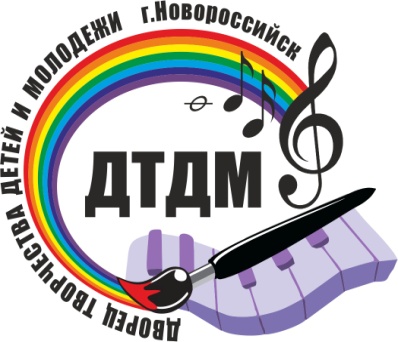 «Солнечный завтрак в моей семье» май 2020г. фото№Фамилия,имяучастникаНоминацияОбразовательное учреждениеНазвание работыСсылка на работуТитулДошкольникиДошкольникиДошкольникиДошкольникиДошкольникиДошкольники1Прозоров Иван5 летКулинарный фотохудожникМБДОУ детский сад № 81«Оладушки для бабушки»Победитель2Гаценко Ярослав5 летКулинарный фотохудожникМБДОУ детский сад № 81«Наполеон для мамочки»Победитель3Щербина Милана5 летКулинарный фотохудожникМБДОУ детский сад № 81«Солнечное утро»Победитель4Ясаков Богдан5 летКулинарный фотохудожникМБДОУ детский сад № 81Печенье «Любимое»Победитель5Ганган Дмитрий5 летГанган Алена МихайловнаОригинальный рецепт блюда на завтракМАДОУ Д/С №18«Солнечная бризоль!»Победитель6Пинчук Захар4 годаОригинальный рецепт блюда на завтракМАДОУ Д/С №18Печенье «Фантазия!»Победитель7Семья СейрякидиОригинальный рецепт блюда на завтракДетский сад №9Семья за завтракомПобедитель8Лебединский НикитаОригинальный рецепт блюда на завтракМБОУ детский сад коррекционного типа №5Украшение блинчиковПобедитель9Аксенова Дарья,7 летОригинальный рецепт блюда на завтракМБДОУ детский сад компенсирующего вида №2Жаренные пирожки с картошкойПобедитель10Ваняшин Анатолий,5 летОригинальный рецепт блюда на завтракМБДОУ детский сад компенсирующего вида №2Готовим завтракПобедительВозрастная категория 7-10 летВозрастная категория 7-10 летВозрастная категория 7-10 летВозрастная категория 7-10 летВозрастная категория 7-10 летВозрастная категория 7-10 лет1Иваник Елизавета, 7 летОригинальный рецепт блюда на завтрак МАОУ гимназия №5Хлебная ЖабаПобедитель2Абхедзянова Саша. 7летОригинальный рецепт блюда на завтракМАОУ лицей «Морской технический»Семейный завтрак семьи ПавловыхПобедитель3Шанова Сабрина ,7 летОригинальный рецепт блюда на завтракМАОУ лицей «Морской технический», Омлетный завтракПобедитель4Пономарев Никита ,8 летОригинальный рецепт блюда на завтракМАОУ лицей «Морской технический», Ягодное настроениеПобедитель5Туртбаева ДилораОригинальный рецепт блюда на завтракМАОУ СОШ №40«Панкейк!»Победитель6Яннук Кирилл 8 летОригинальный  рецепт блюда на завтракМБОУ НОШ №11 «Мой весёлый бутерброд»Победитель7Гальченко Анастасия, 7 летОригинальный рецепт блюда на завтракМБОУ СОШ №21, 1-А классТворожный смузи «Крылья ангела»Призёр8Потехина Катарина,10 летКулинарный фотохудожник  МБОУ СОШ №10Пронкин Виктор Олегович, учительРадужные панкейкиПобедитель9Глебов Тимофей Дмитриевич10 летОригинальный рецепт блюда на завтракАдминистрация МБОУ ООШ № 15«Овсянка- вне времени, вне конкуренции»Победитель10Павлов Амир, 7летОригинальный рецепт блюда на завтракМАОУ лицей «Морской технический», Семейный завтрак семьи ПавловыхПобедитель11Алодин Роман,7 летОригинальный рецепт блюда на завтракМАОУ лицей «Морской технический», Торт мамочке на день рожденияПобедитель12Васькова КираКулинарный фотохудожник  МАОУ лицей «Морской технический», Пельмешки от КирыПобедитель13Ветвицкий Миша, 7 летКулинарный фотохудожник  МАОУ лицей «Морской технический», Вареники ленились … я не удержалсяПобедитель14Кескевич Тимофей, 9летКулинарный фотохудожник  МАОУ лицей «Морской технический», Завтрак ТимофеяПобедитель15Назаренко Даниил Анатольевич, 9 летКулинарный фотохудожникМБОУ НОШ №11 Брускетта с яйцом пашотПобедитель16Мустафаев Дилявер,9 летКулинарный фотохудожник  МАОУ СОШ № 28 Гранола собственного приготовленияПризёр17семья  Орловской Юлии Валерьевны, 9 летКулинарный фотохудожник  МБОУ гимназия № 7 «Солнечный завтрак»  Победитель18Айвазян Аврора Артаковна,9 леткулинарный фотохудожникМБОУ гимназия № 7 «Вкусные цветочки »,«Слоеные палочки с сыром», «Подводный мир»Победитель19Харитонов Владислав«Кулинарный фотохудожник»МБОУ гимназия №8«Солнечный завтрак от Владика Харитонова»Призёр20Лещенко Денис, 8 летКулинарный фотохудожник  МАОУ СОШ № «Клубничные блины» https://youtu.be/DvPZko_b164ПобедительВозрастная категория 11-16 летВозрастная категория 11-16 летВозрастная категория 11-16 летВозрастная категория 11-16 летВозрастная категория 11-16 летВозрастная категория 11-16 лет1Митрофанова Агата, 11 летКулинарный фотохудожник  МБОУ СОШ № 18БулочкиПризёр 2Епифанцева Ольга,15 лет. Кулинарный фотохудожник  . МАОУ СОШ 19 г. Новороссийск"Корзиночки с клубникой".Победитель3Петрушнева Анна,14 летКулинарный фотохудожник  МБОУ ООШ № 25Семейный завтракПобедитель4Рябухина Диана, 11 летКулинарный фотохудожник  МБОУ СОШ №29 им Ю.В.Амелова
Позитивное утро
Призёр5Жернаков Александр,11 летКулинарный фотохудожник  МБОУ ООШ №31 им. Г.В.Ластовицкого,«Завтрак с бабушкой»Победитель6Лопатинска Анастасия 12 летОригинальный рецепт блюда на завтракМАОУ лицей «Морской технический», Завтрак от АнастасииПобедитель7Хроликова Анастасия,11 летОригинальный рецепт блюда на завтракМАОУгимназия №6Воскресный полезный завтрак для моей дружной семьиПобедитель8Бойко Михаил,12 летОригинальный рецепт блюда на завтракМБОУ СОШ № 18БлинчикиПобедитель9Ли   Кеган Александер11 летОригинальный рецепт блюда на завтракМБОУ НОШ № 11Солнечная пиццаПобедитель10Айвазян АврораОригинальный рецепт блюда на завтракГимназия №7Вкусные цветочкиПризёр11Абраамян Марина, 13летОригинальный рецепт блюда на завтракСОШ 29ШакшукаПобедитель12Семья Золотарева Юрия Ивановича,13 летОригинальный рецепт блюда на завтракМБОУ гимназия № 7 «Ягодный пирог ПП»Победитель13Кушнаренко Никита,12 летОригинальный рецепт блюда на завтракМАОУ СОШ № 40Подарок для мамыПризёр